\Liceo Scientifico Giovanni Spano 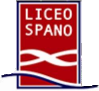 Sassari (SS), Via Monte Grappa 2i - Tel. 079 217517 ~ 079 294754   ssps040001@istruzione.it - ssps040001@pec.istruzione.it  liceospano.edu.it  ALLA DIRIGENTE SCOLASTICAdel Liceo Scientifico "Giovanni Spano"Sassari MODULO DI RINUNCIA ALLE ATTIVITÀ DI RECUPEROPROGRAMMATE DALLA SCUOLAIl/La sottoscritto/a_____________________________________________________________________genitore/tutore dell'alunno/a____________________________________ frequentante la classe ____ sezione_____ indirizzo_____________________________________in riferimento alla comunicazione ricevuta dalla scuola sull’esito degli SCRUTINI INTERMEDI del/della proprio/a figlio/a,DICHIARAdi essere stato informato delle attività di recupero organizzate dalla scuola con circolari n. 278 del 25/02/2023 e n. 296 del 07/03/2022;di voler provvedere personalmente al recupero delle carenze nelle seguenti discipline*:1.________________________			2. __________________________3 ________________________			4. ___________________________che in caso di mancata riconsegna del presente modulo, l'assenza del/della proprio/a figlio/a alla prima lezione del corso equivarrà alla rinuncia allo stesso; di essere altresì a conoscenza del fatto che le prove di verifica dovranno tenersi entro il 05 aprile, previa calendarizzazione concordata con i docenti interessati. Sassari, il________________                                 	Firma del genitore/tutore                                                                                     ___________________________* In base alle possibilità offerte dal calendario delle attività messo a punto dalla scuola.